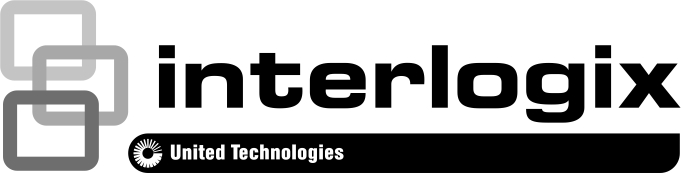 TruVision TVM-xxx2 LED Monitors A&E Specifications, Division 28 00 00 Electronic Safety and Security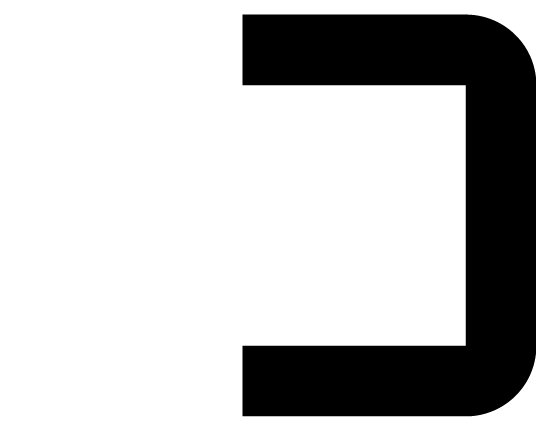 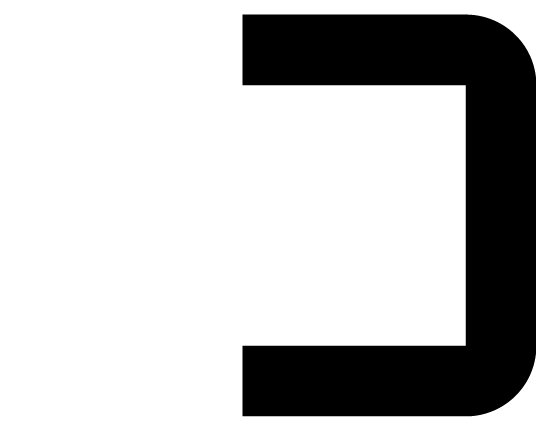 P/N 1073348-EN • REV A • ISS 15JAN18This A&E Specification conforms to CSI MasterFormat 2016 guidelines.28 01 00 Operation and Maintenance of Electronic Safety and Security28 01 20 Operation and Maintenance of Video SurveillanceOperationsThe monitors shall support an on-screen display (OSD) interface using buttons on the monitor’s external case to configure monitor functions.The monitors shall support UTC cameras and recorders as well as TruVision Navigator.The monitors shall support PAL & NTSC with the Auto Detect feature.The monitors shall support high resolution 1920 × 1080 @ 60 Hz full HD.The monitors shall support the following image-related features:LED backlightingWide viewing angleHigh contrast ratioFast response timeHigh brightness3D comb filter and de-interlaceInstallation, usage, and maintenanceThe monitors shall be easy to install and set up. For most circumstances, setup shall consist of the following: Installation of the stand/mountCable connectionPower supply connectionOSD setupThe monitors shall support multi-language OSD.The monitors shall support VESA mounts/mounting (location centered on monitor body):100 × 100 mm The monitors shall support high reliability with a high MTBF design. The monitors shall support OSD selectable 4:3 mode with a 16:9 aspect ratio monitor.28 05 00 Common Work Results for Electronic Safety and Security28 05 07 Power Sources for Electronic Safety and Security28 05 07.13 Power Sources for Video SurveillanceThe monitor shall be provided with a built-in, full voltage power supply to support global usage. Depending on the product shipping location, the product will include a minimum 6 ft. power cord:US power cord to ship to Americas.EU and UK power cords to ship to EMEA.AU power cord to ship to AUS.28 05 45 Systems Integration and Interconnection RequirementsConnectionsThe monitors shall include one each of the following connectors:VGAHDMIBNC input (except TVM-2212)BNC output (except TVM-2212)Stereo audio in (3.5 mm jack)28 05 45.11 MechanicalMechanicalDimensions: Weight:28 05 45.13 ElectricalElectricalInput voltage: 100 to 240 VAC.Power consumption:28 05 45.15 InformationEnvironmentalOperating temperature range 0 to 40°C (32 to 104℉), Relative humidity 10 to 90%.Relative humidity: 10 to 85% (non-condensing).ComplianceFCCCE RCMUL WEEE RoHS REACH28 51 00 Information Management & Presentation28 51 19 Control Room and Monitoring Equipment28 51 19.11 Display/WorkstationsHardwareThe monitor shall be capable of displaying on-screen text and menus in more than one language. This shall be user-selectable via the menu system.The monitor shall have robust buttons integrated into the unit, used for menu navigation, setup, and control of the unit, with no need for an external control device.Certain monitors are operable via remote control (TVM-2702 / 3202 / 4002 only).The monitor shall have a robust, illuminated LED integrated into the front panel of the unit.Status LEDsPower: A steady green light indicates that the monitor is powered on.Monitor FeaturesDescription:System on Chip (SOC): MST V59 (TVM-2212 only: MST 58CDT9)SpecificationsVideoPanel size and type shall be:Pixel pitch (mm) shall be:Aspect ratio shall be 16:9.Viewing angle (H/V) shall be:The contrast ratio shall be:The response time shall be:Brightness (candela per square meter) shall be:The monitors shall support high resolution 1920 × 1080 @ 60 Hz full HD.Refresh rate (vertical frequency) shall be 60, 70, 75 Hz depending on resolution. Color depth shall be 24 bits; 16.7 million colors. Video compatibility shall be NTSC/PAL auto detect.AudioThere shall be one stereo audio input (3.5 mm jack)Audio speaker power shall be:Remote controlThe monitor shall have an IR-remote that will emulate the front panel keys (TVM-2702 / 3202 / 4002 only).Contacting SupportNorth America:855-286-8889techsupport@interlogix.comLatin America:561-998-6114latam@interlogix.comWeb site:www.interlogix.com/customer-supportEMEA:See specific country listings at:www.utcfssecurityproducts.com/CustomerSupportModelWithout standWith standTVM-2002473 × 285 × 50 mm (19 × 11 × 2 in.)473 × 342 × 170 mm (19 × 13 × 7 in.)TVM-2202511 × 334 × 99 mm (20 × 13 × 4 in.)511 × 392 × 203 mm (20 × 15 × 8 in.)TVM-2212511 × 334 × 99 mm (20 × 13 × 4 in.)511 × 392 × 203 mm (20 × 15 × 8 in.)TVM-2402561 × 338 × 45 mm (22 × 13 × 2 in.)561 × 399 × 218 mm (22 × 16 × 9 in.)TVM-2702647 × 392 × 49 mm (25 × 15 × 2 in.)647 × 447 × 249 mm (25 × 18 × 10 in.)TVM-3202728 × 433 × 51 mm (29 × 17 × 2 in.)729 × 541 × 237 mm (29 × 21 × 9 in.)TVM-4002907 × 522 × 48 mm (36 × 21 × 2 in.)907 × 581 × 237 mm (36 × 23 × 9 in.)ModelWithout standWith standTVM-20022.4 kg (5 lb.)2.8 kg (6 lb.)TVM-22023.3 kg (7 lb.)3.9 kg (9 lb.)TVM-22123.3 kg (7 lb.)3.9 kg (9 lb.)TVM-24023.5 kg (8 lb.)3.9 kg (9 lb.)TVM-27025.5 kg (12 lb.)5.9 kg (13 lb.)TVM-32025.8 kg (13 lb.)8.2 kg (18 lb.)TVM-40028.5 kg (19 lb.)11 kg (25 lb.)TVM-2002< 30 WTVM-2202< 30 WTVM-2212< 30 WTVM-2402< 30 WTVM-2702< 40 WTVM-3202< 45 WTVM-4002< 60 WTVM-2002TruVision™ LED 20” Class Full HD Monitor, HDMI/VGA/BNCTVM-2202TruVision™ LED 22” Class Full HD Monitor, HDMI/VGA/BNCTVM-2212TruVision™ LED 22” Class Full HD Monitor, HDMI/VGATVM-2402TruVision™ LED 24” Class Full HD Monitor, HDMI/VGA/BNCTVM-2702TruVision™ LED 27” Class Full HD Monitor, HDMI/VGA/BNCTVM-3202TruVision™ LED 32” Class Full HD Monitor, HDMI/VGA/BNCTVM-4002TruVision™ LED 40” Class Full HD Monitor, HDMI/VGA/BNCTVM-200219.53-inch LED backlitTVM-220221.5-inch LED backlitTVM-221221.5-inch LED backlitTVM-240223.6-inch LED backlitTVM-270227-inch LED backlitTVM-320231.5-inch LED backlitTVM-400239.5-inch LED backlitTVM-20020.2265(H) × 0.221(V)TVM-22020.24825(H) × 0.24825(V)TVM-22120.24825(H) × 0.24825(V)TVM-24020.2715(H) × 0.2715(V)TVM-27020.3114(H) × 0.3114(V)TVM-32020.12125(H) × 0.36375(V)TVM-40020.15245(H) × 0.4494(V)TVM-2002178°/178°TVM-2202170°/160°TVM-2212170°/160°TVM-2402170°/160°TVM-2702170°/160°TVM-3202178°/178°TVM-4002178°/178°TVM-20023000:1TVM-22021000:1TVM-22121000:1TVM-24021000:1TVM-27021000:1TVM-32021000:1TVM-40025000:1TVM-200220 msTVM-22025 msTVM-22125 msTVM-24025 msTVM-27025 msTVM-32028 msTVM-40029.5 msTVM-2002250 cd/m2TVM-2202250 cd/m2TVM-2212250 cd/m2TVM-2402250 cd/m2TVM-2702300 cd/m2TVM-3202300 cd/m2TVM-4002360 cd/m2TVM-20021.5 W × 2TVM-22021.5 W × 2TVM-22122 W × 2TVM-24022 W × 2TVM-27022 W × 2TVM-32022 W × 2TVM-40022 W × 2